Дети-герои Великой Отечественной войны 1941-1945 г.г.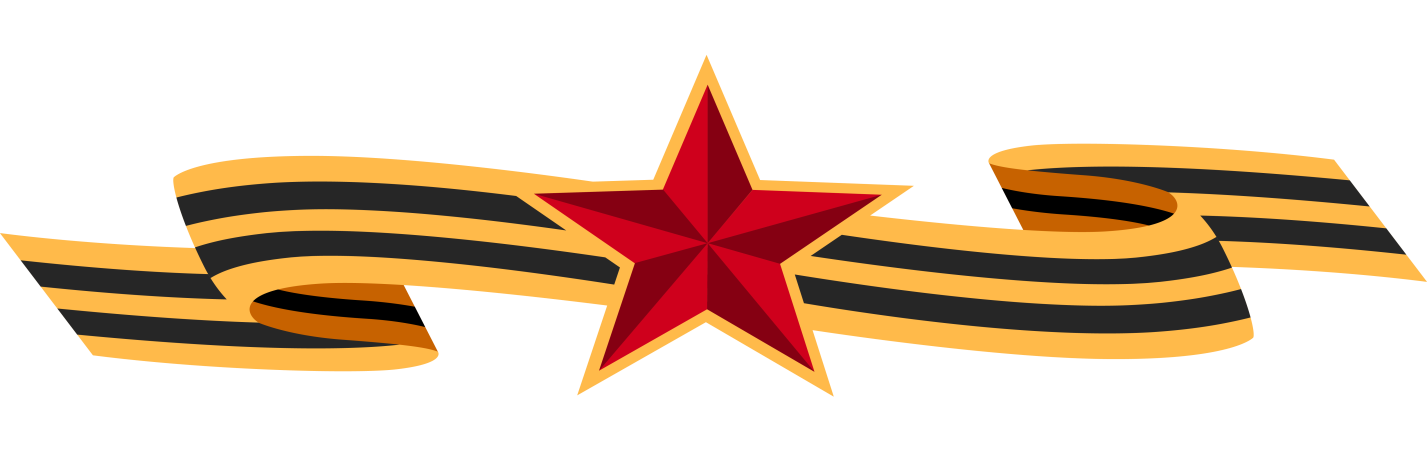 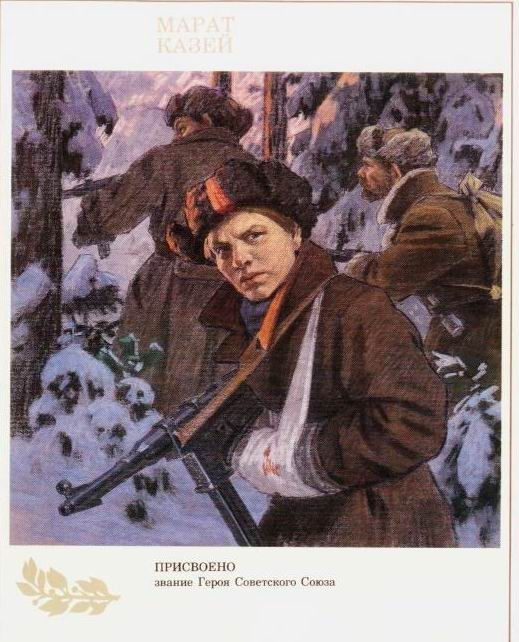 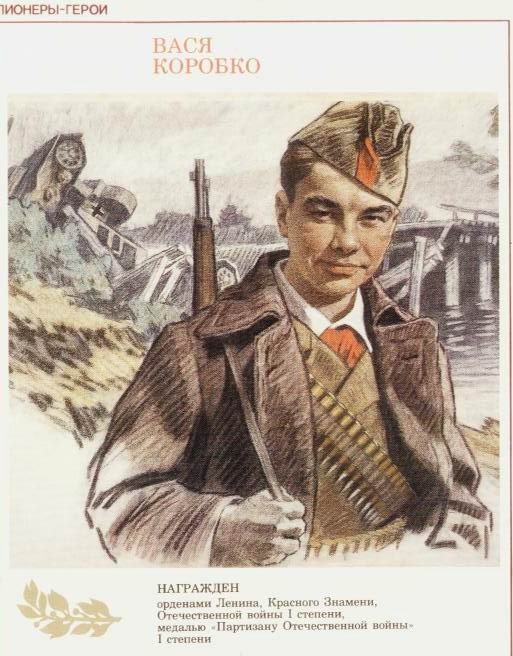 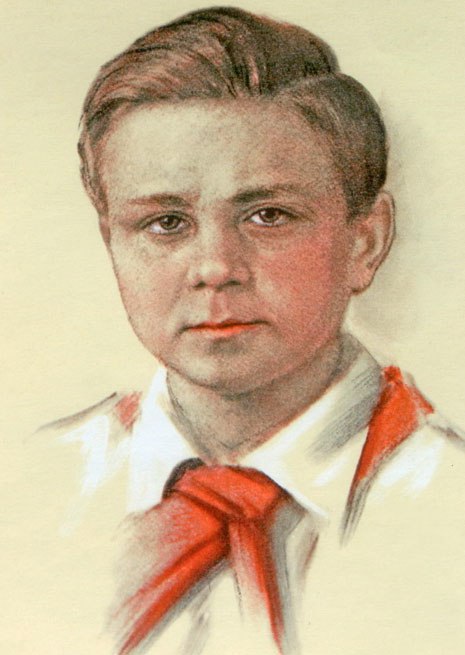 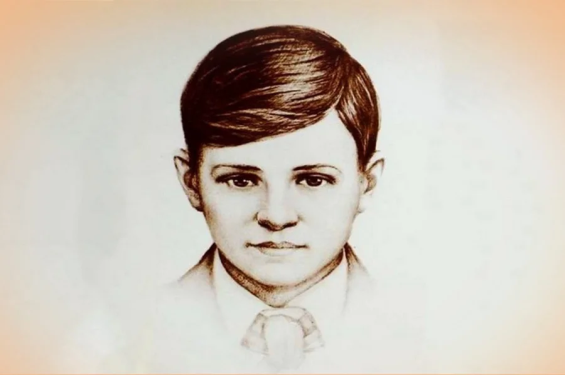 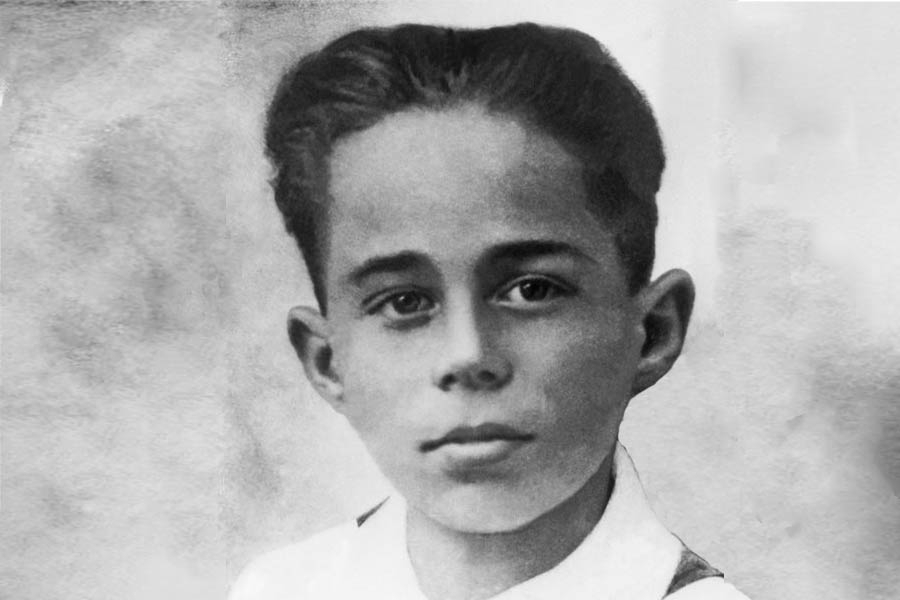 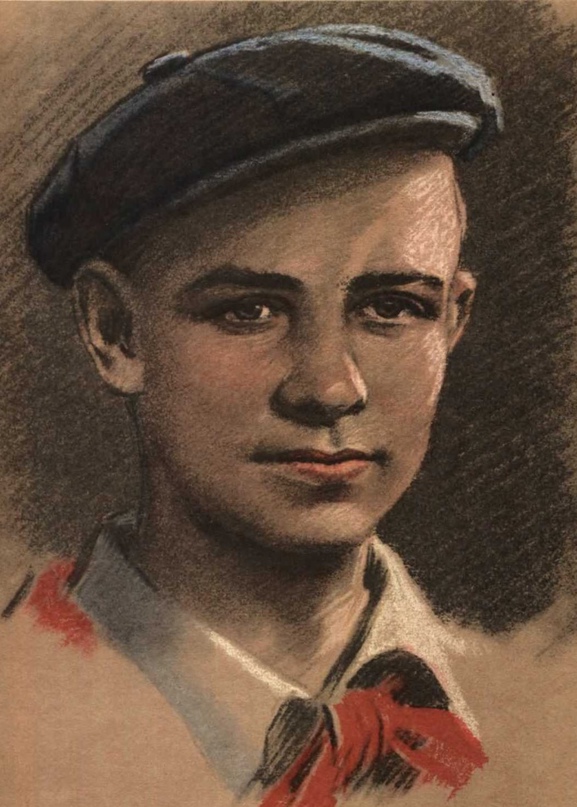 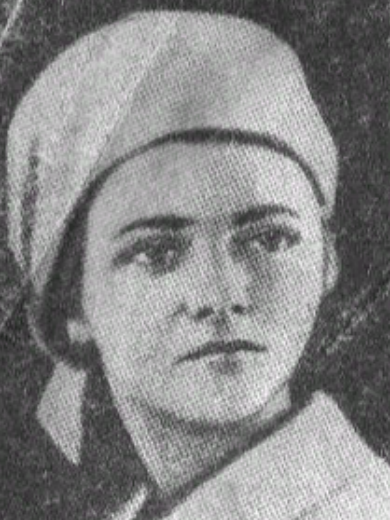 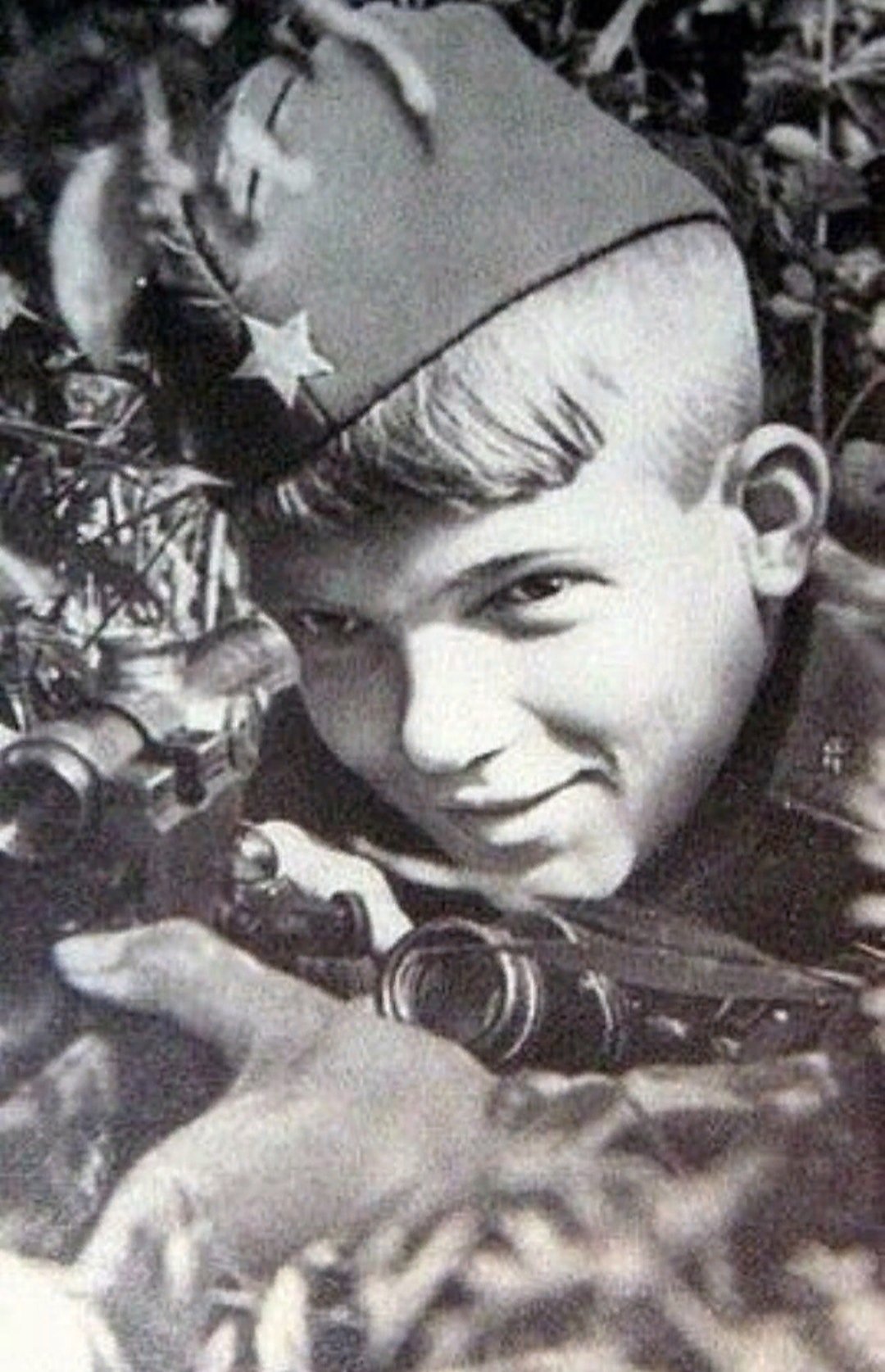 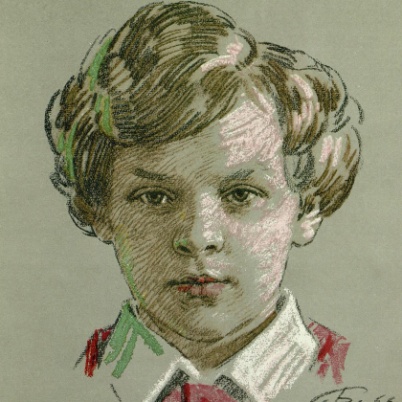 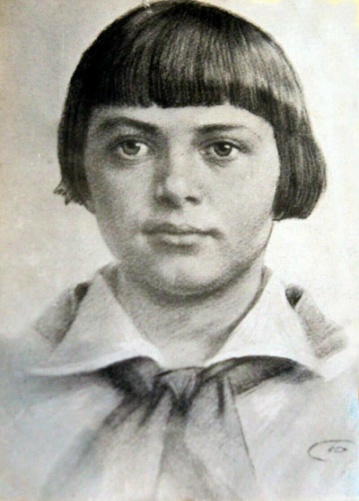 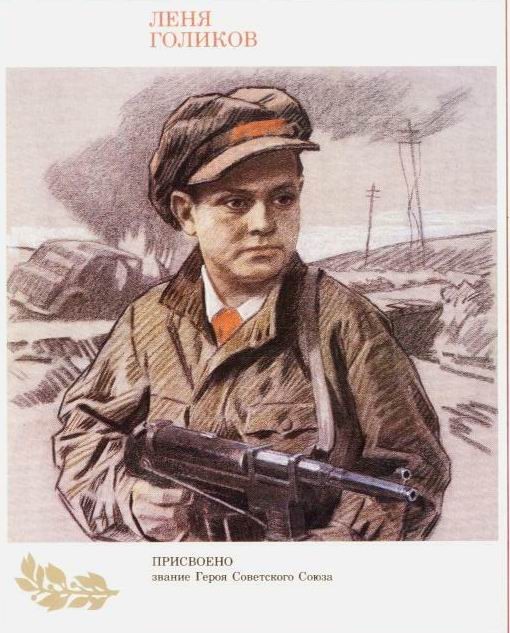 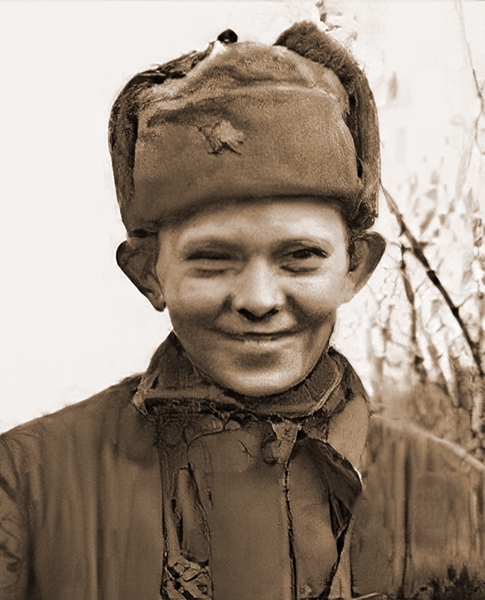 